4 Frames with Captions Horizontal Storyboard Template1	2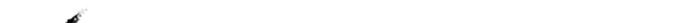 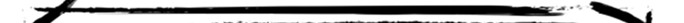 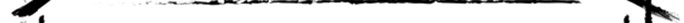 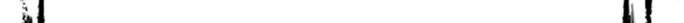 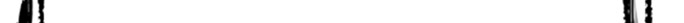 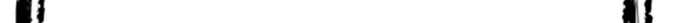 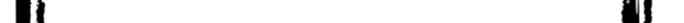 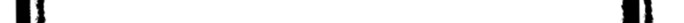 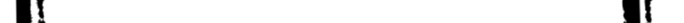 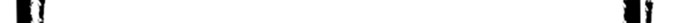 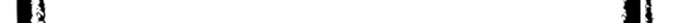 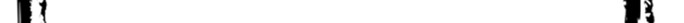 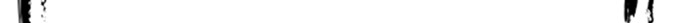 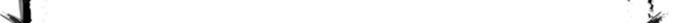 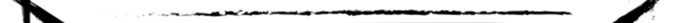 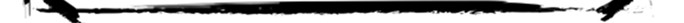 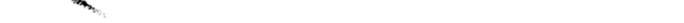 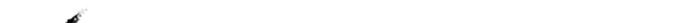 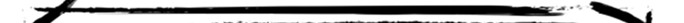 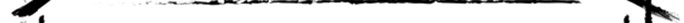 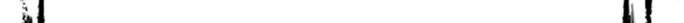 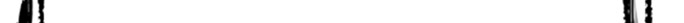 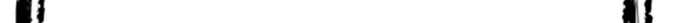 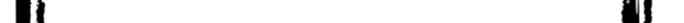 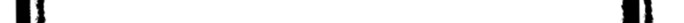 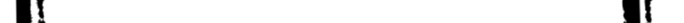 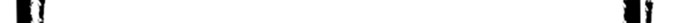 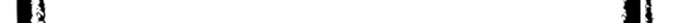 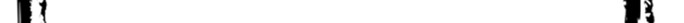 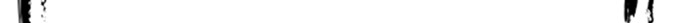 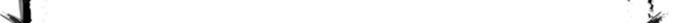 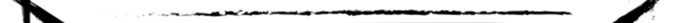 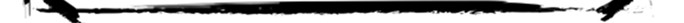 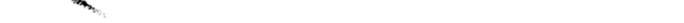 4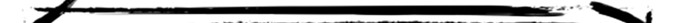 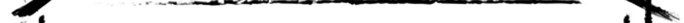 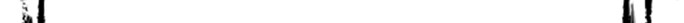 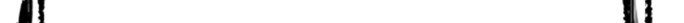 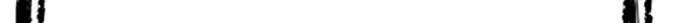 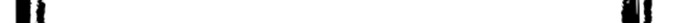 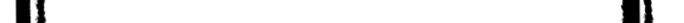 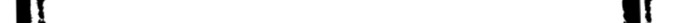 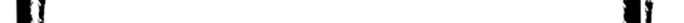 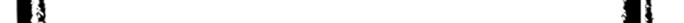 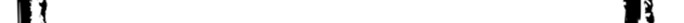 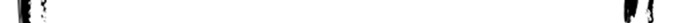 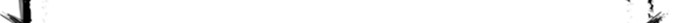 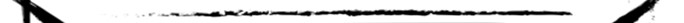 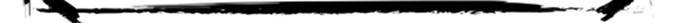 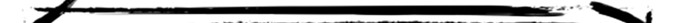 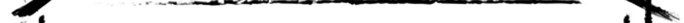 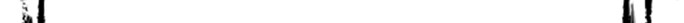 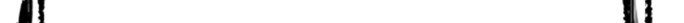 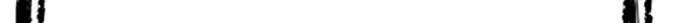 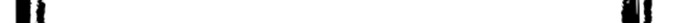 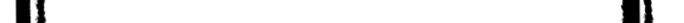 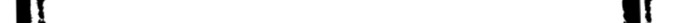 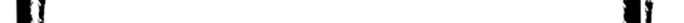 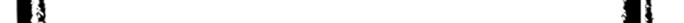 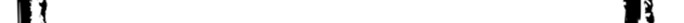 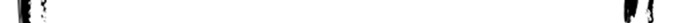 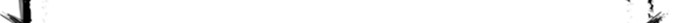 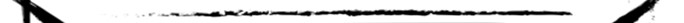 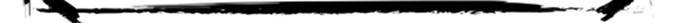  powerproduction.com